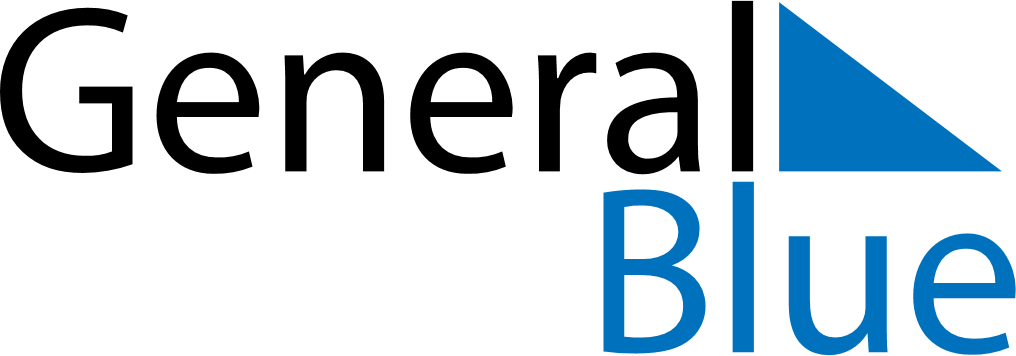 May 2029May 2029May 2029ChileChileMondayTuesdayWednesdayThursdayFridaySaturdaySunday123456Labour Day789101112131415161718192021222324252627Navy Day28293031